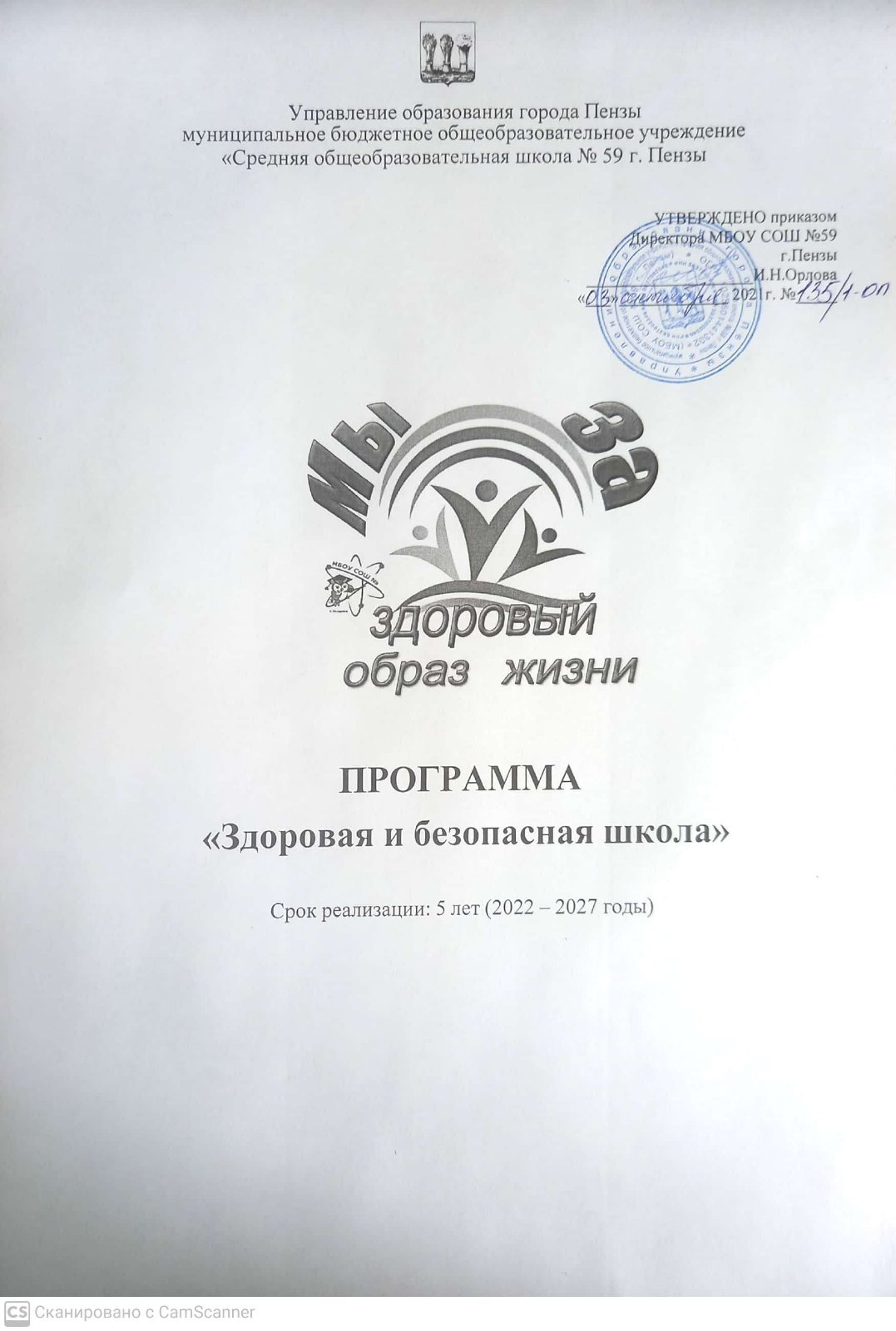 Актуальность программыСамое ценное, что есть у человека — это жизнь, а самое ценное в его жизни — здоровье, за которое бороться всеми силами становится просто необходимо.Здоровье учащихся имеет значение для достижения оптимально здорового общества: дети — родители поколения будущего.Образование - один из важнейших элементов социально- культурного и экономического развития страны. В этой связи на образование, как целостную государственную систему, обеспечивающую социальное развитие личности, ложится, помимо прочих, задача сохранения физического, нравственного и психологического здоровья подрастающего поколения.Одной из приоритетных целей модернизации образования является сохранение и укрепление здоровья  и  социально-психологическая безопасность всех участников учебного процесса в школе.Проблемы сохранения здоровья учащихся и педагогов, привитие навыков здорового образа жизни, создание условий, направленных на укрепление здоровья, сохранение здоровья физического, психологического и духовного, очень актуальны сегодня.Охрана здоровья учителя является важным фактором укрепления здоровья ученика. Учитель обязан ответственно относиться к своему здоровью, быть примером для ученика, вести здоровый образ жизни.Следует обеспечить школьнику возможность сохранения здоровья за период обучения в школе, сформировать у него необходимые знания, умения и навыки по здоровому образу жизни, научить использовать полученные знания в повседневной жизни. Школа должна выпускать не только культурного, высоконравственного, творческого человека, но прежде всего - здоровогоЗанятия физическими упражнениями, многостороннее воздействие которых по своей силе превышает эффективность других средств оздоровления — это наиболее рациональный способ подготовить себя к работе разного характера: к освоению будущей профессии, к учебе в учреждении профессионального образования, к занятиям любимым делом. Особенностью подбора средств на занятиях физическими упражнениями является насыщенность конкретным материалом, который позволяет влиять на те системы организма, которые в большей мере ослаблены у учащегося. Навыки, приобретенные на занятиях, дают возможность занимающимся самостоятельно подбирать и использовать необходимые оздоровительные и восстановительные упражнения.В укреплении здоровья детей и подростков первостепенное значение имеет преодоление гиподинамии (недостаточности двигательной активности) и на этой основе— формирование необходимой скелетной мускулатуры, препятствующей нарушению осанки, появлению плоскостопия и других отклонений в состоянии здоровья.Как и по другим общеобразовательным предметам учащиеся должны получать домашние задания по физической культуре, выполнение которых — неотъемлемая черта здорового образа жизни. А родители, хорошо зная исходное состояние здоровья ребенка, путем контроля выполнения домашнего задания могут способствовать его оздоровлению, физическому развитию, освоению двигательных навыков.Сегодня роль семьи в укреплении здоровья детей должна неуклонно возрастать. Ежедневная утренняя гимнастика, процедуры закаливания, соблюдение двигательного режима дня, игры на воздухе, прогулки, станут для детей необходимостью, если рядом с ними будут родители, своим примером показывающие ценность здоровья и значимость здорового образа жизни.Родители должны уделять достаточное внимание закаливанию детей. Целенаправленное использование воздуха, воды и солнца позволяет закалить организм, повысить его сопротивляемость к неблагоприятным воздействиям внешней среды.Несмотря на то, что здоровье подрастающего поколения всегда было в центре внимания школы и общественности, сегодня как никогда здоровьесбережение становится актуальным.И просто необходимо сделать все, чтобы сохранение здоровья детей превратилось в одно из приоритетных направлений деятельности школы.Необходимость сохранения здоровья и жизни детей определяет актуальность поиска новых ресурсов развития системы образования. Мало знать закономерности развития той или иной болезни, закономерности развития катастрофических процессов и их прогнозы, разрабатывать и внедрять механизмы предупреждения болезней, травматизма или бедствий. Надо добиться, чтобы эти меры были приняты детьми и подростками, их родителями и педагогами, востребованы ими, перешли бы в их повседневную жизнь, находя отражение в психологических установках и ценностях. Отсюда вытекает масштабная задача развития образования и обеспечения безопасности образовательного пространства - формирование массовой культуры безопасности.Информационная карта программыПояснительная запискаМинистерство образования Российской Федерации инициировало разработку в образовательных учреждениях специальных программ, направленных на укрепление здоровья обучающихся, составленных с учётом их возрастных, психофизиологических особенностей.На заседании педагогического совета было решено разработать комплексно- целевую  программу  по  формированию  здорового  и  безопасного  образа жизни обучающихся «Здоровая школа».Программы по оздоровлению объединяют и согласовывают работу педагогических коллективов по формированию здорового образа жизни учащихся, их родителей и учителей, что выходит за рамки только физического воспитания. Они охватывают многие вопросы специальной подготовки, санитарии, гигиены, закаливания, борьбы с вредными привычками, досуга. Значительную роль в реализации оздоровительных программ играет семья ребенка, его родители, находящиеся в тесном контакте со школой.Таким образом, программа по формированию здорового и безопасного образа жизни обучающихся «Здоровая и безопасная школа», носящая комплексный характер, может и должна объединить усилия педагогов, администрации, медицинских работников, самих учеников и родителей в деле поддержания здорового  и безопасного образа жизни и физического развития детей.Настоящая программа составлена на основе Федеральной целевой программы развития образования, президентской национальной инициативы «Наша новая школа». Наиболее важная задача и для ребёнка, и для школы - это формирование здорового образа жизни и безопасного поведения. Педагогический коллектив нашей школы поставил цель- активное формирование мотивации на здоровый образ жизни и безопасное поведение в социуме.Работа в школе идёт по двум направлениям:Создание оптимальных условий, рациональная организация труда и отдыха школьников.Воспитание у школьников сознательного отношения к охране своего здоровья.Программа «Здоровая и безопасная школа» призвана послужить моделью, которую школа и учителя смогут использовать при разработке учебных планов, отвечающих потребностям школьников в этой области знаний, а также при оценке достижений учащихся.Предлагаемая модель здоровьесберегающей деятельности школы является последовательной системой реализации комплексной программы сохранения и укрепления здоровья школьников. Реализация школы здоровьесберегающего проекта при воплощении данной модели в образовательном пространстве обеспечит переход образовательного учреждения к статусу «Здоровьесберегающее образовательное учреждение».Предлагаемая программа включает в себя все наиболее распространенные в настоящее время виды здоровьесберегающей деятельности, применяемые в системе образования.Коллектив школы, ставя перед собой задачу создания здоровьесберегающей безопасной среды, исходит из того, что мы должны сделать все, от нас возможное, для того, чтобы наши дети были здоровы в безопасности.Данная программа рассчитана на детей от 6,5 до 18 лет и предполагает постоянную работу по ее дополнению и совершенствованию.Срок реализации программы 5 лет.Большинство разделов программы остается на все сроки внедрения программы, раздел «Календарный план реализации программы» и «План спортивно-массовой работы» обновляется каждый учебный год.Основание для разработки ПрограммыНормативно-правовой и	документальной	основой	Программы	формирования здорового и безопасного образа жизни обучающихся являются:Конвенция ООН о правах ребенка;Конституцию Российской Федерации;Закон Российской Федерации «Об образовании»;Закон Российской Федерации «Об основных гарантиях прав ребенка»;Закон Российской Федерации «Основы законодательства РФ об охране здоровья граждан»;Национальную доктрину образования Российской Федерации;ФГОС общего образования второго поколения;«Основы законодательства РФ по охране здоровья граждан»;Федеральный	закон	«О	санитарно-эпидеологическом	благополучии населения»;Федеральный закон «О физической культуре и спорте в РФ»;Федеральный закон «Об ограничении курения табака»;Постановление Правительства РФ «Об утверждении Положения о социально-гигиеническом мониторинге»;Закон Российской Федерации «Об иммунопрофилактике инфекционных заболеваний»;Постановление Правительства Российской Федерации «Об общероссийской системе мониторинга состояния физического здоровья населения, развития детей, подростков и молодежи»;Приказ Министерства здравоохранения Российской Федерации и Министерства образования Российской Федерации « О мерах по улучшению охраны здоровья детей в Российской Федерации»;Приказ Министерства образования российской федерации, Министерства здравоохранения Российской Федерации, Государственного комитета Российской Федерации по физической культуре и спорту, Российской Академии образования « О совершенствовании процесса физического воспитания в образовательных учреждениях Российской Федерации»;СанПиН 2.4.1.3049-13 «Санитарно-эпидемиологические требования к устройству, содержанию и организации режима работы в дошкольных организациях» (утверждены Постановлением Главного государственного санитарного врача РФ;Устав МБОУ СОШ № 59 г. ПензыОбразовательная программа  и воспитательная программы МБОУ СОШ № 59 г. ПензыЦели и задачи программы Целиформирование у учащихся понимания значимости сохранения, укрепления здоровья и навыков здорового образа жизни;создание в школе организационно - педагогических, материально - технических, санитарно - гигиенических и других условий здоровьесбережения и безопасности, учитывающих индивидуальные показатели состояния здоровья участников образовательного процесса;создание материально - технического, содержательного и информационного обеспечения агитационной и пропагандистской работы по приобщению подрастающего поколения к здоровому и безопасному образу жизни;развитие организационного, программного и материально- технического обеспечения дополнительного образования обучающихся в аспектах здоровьесбережения, их отдыха, досуга;обеспечение системы полноценного сбалансированного питания в школе с учетом особенностей состояния здоровья участников образовательного процесса;разработка и внедрение комплекса мер по поддержанию здоровья педагогических работников школы.Задачивести разъяснительную и просветительскую работу с обучающимися, родителями;формирование	системы выявления	уровня здоровья учащихся	и	его целенаправленного отслеживания в течение периода обучения;формировать у школьников через цикл учебных дисциплин и внеурочную деятельность системы знаний о здоровьесбережении, мотивации на сохранение здоровья;привлечение системы кружковой, внеклассной и внешкольной работы к формированию здорового образа жизни учащихся;осваивать педагогам новые методы деятельности в процессе обучения школьников, использовать технологии урока, сберегающие здоровье учащихся;четкое отслеживание санитарно - гигиенического  и безопасного состояния школы;гигиеническое нормирование учебной нагрузки, объема домашних заданий и режима дня;планомерная	организация	полноценного	сбалансированного	питания учащихся;развитие	психолого-медико-педагогической	службы	школы	для своевременной профилактики психологического и физического состояния учащихся;просвещение родителей в вопросах понимания значения здорового образа жизни и социально-психологической безопасности;посещение	научно-практических	конференций,	семинаров,	лекций	по данной проблеме и применение полученных педагогами знаний на практике.Предполагаемый результатУлучшение состояния физического и психического здоровья учащихся, его коррекция, уменьшение заболеваемости и правонарушений.Полученные в школе знания о здоровом образе жизни позволяют ребятам понять, как и почему им нужно заботиться о своём здоровье, соблюдать правила ЗОЖ.Учащиеся научаться управлять своим поведением в различных ситуациях, избегая конфликтов с окружающими.Стабилизация состояния здоровья учащихся по основным показателям.Повышение качества и уровня обучения школьников.Повышение уровня воспитанности детей и подростков.Учащиеся смогут оценивать свой режим с точки зрения соответствия требованиям ЗОЖ.Создание представления об индивидуальной карте учащегося, с разработкой индивидуального маршрута здоровья.Повышение мотивации учащихся к здоровому образу жизни.Повышение уровня физической подготовленности учащихся.Развитие навыков общения в коллективе на базе спортивных мероприятий, формирование командного духа.Функции различных категорий работников школыФункции медицинской службы:проведение диспансеризации учащихся школы;медосмотр учащихся школы, определение уровня физического здоровья;выявление учащихся специальной медицинской группы.Функции администрации:общее руководство реализацией программы: организация, координация, контроль;общее руководство и контроль организации горячего питания учащихся в школе;организация и контроль уроков физкультуры;обеспечение работы спортзала и спортивной площадки во внеурочное время и во время каникул, работы спортивных секций;разработка системы внеклассных мероприятий по укреплению физического здоровья учащихся и ее контроль;организация	работы	классных	руководителей	по	программе здоровьесбережения и ее контроль;организация создания банка данных о социально неблагополучных семьях и обеспечение поддержки детей из таких семей;организация работы социально-психологической службы в школе.Функции классного руководителя:санитарно-гигиеническая работа по организации жизнедеятельности детей в школе;организация и проведение в классах мероприятий по профилактике частых заболеваний;организация и проведение в классах мероприятий по профилактике детского травматизма на дорогах;организация	и проведение	в	классах	мероприятий	по	профилактике наркомании, токсикомании, табакокурения;организация и проведение профилактических работ с родителями;организация встреч родителей с представителями правоохранительных органов, работниками ГИБДД, медработниками;организация и проведение внеклассных мероприятий (беседы, диспуты, лекции, конкурсы и др.) в рамках программы здоровье сбережения;организация	и	проведение	исследования	уровня	физического	и психофизического здоровья учащихся;организация и проведение диагностик уровня и качества знаний учащимися правил гигиены, дорожного движения, правовой культурыОхрана здоровья учащихсяОптимизация образовательного процессаУчастники программы:учащиеся школы 1-11 классов;педагогический коллектив;родители;социальные партнеры   Городская детская поликлиника №3, КЦСПСиД Первомайского района г. Пензы, ОП №5 УМВД России по Пензенской области)Сроки и этапы реализации программы:І этап	-  2022 годІІ этап		- 2023-2027 год ІІІ этап	- 2027 годэтап –информационно- подготовительный    школе.Оценка и анализ состояния здоровья детей и подростков, обучающихся вПодготовка программно-методического обеспечения.Психолого-педагогическая подготовка кадрового состава.Ознакомление родителей и учащихся с Программой «Здоровая и безопасная школа ».Организация взаимодействия с медицинскими и другими учреждениями дляреализации Программы.  Изучение новых форм и методов пропаганды ЗОЖ и профилактики  девиантного поведения,  их внедрение.Разработка системы профилактических и воспитательных мероприятий.этап – основнойВнедрение новых форм, методов пропаганды ЗОЖ и выявление наиболее эффективных.Систематическая учебная и воспитательная работа по пропаганде ЗОЖ и профилактики девиантного поведения.Выполнение оздоровительных и профилактических мероприятий.этап - аналитический  Сбор и анализ результатов выполнения программы.Коррекции деятельности.Здоровьесберегающие средства и технологии, применяемые в условиях образовательного учреждения:Здоровьесберегающие образовательные технологииздоровьесберегающие технологии семейного воспитания;здоровьесберегающие медицинские технологии;здоровьеформирующие образовательные технологии, т.е. все те психолого- педагогические технологии, программы, методы, которые направлены на воспитание и профилактику у учащихся культуры здоровья, личностных качеств, способствующих его сохранению и укреплению, формирование представления о здоровье как ценности;здоровьесберегающие технологии административной работы в школе.Гигиенические	средства (санитарно-гигиенические	средства здоровьесберегающие технологии)Требования к материально-техническому состоянию здания школы;Организация	влажной	уборки	помещений,	регулярное	проветривание классов;Обеспечение	рационального	уровня	учебной	нагрузки	во	избежание переутомления;Организация рационального питания учащихся;Соблюдение	общего	режима	дня	учащихся	–	режима	двигательной активности, режима питания и сна;Формирование ЗОЖ;Личная и общественная гигиена;Привитие детям элементарных навыков при мытье рук, использование носового платка при чихании и кашле и т.д.Организация	порядка	проведения	прививок	учащихся	с	целью предупреждения инфекций.Средства двигательной направленности (здоровьесберегающие технологии физкультуры и спорта)Уроки физкультуры с комплексами физических упражнений;Физкультминутки на уроках и подвижные перемены;Различные виды оздоровительной гимнастики (пальчиковая, дыхательная, для коррекции зрения и пр.), лечебная физкультура;Эмоциональные	разрядки	и	«минутки	покоя»,	подвижные	игры, психогимнастика, тренинги и др.Средства	организации	благоприятной	психолого-педагогической	среды ОУ (психологические здоровьесберегающие технологии)Обеспечение	положительного	эмоционального	климата	в	учебном коллективе и в процессе взаимодействия учитель-ученик;Всесторонняя	психофизическая	диагностика	всех	личностных	сфер обучающихся в процессе их развития.Средства	педагогического	воздействия,	организации	учебного процесса (здоровьесберегающие образовательные технологии)Интеграция оздоровительной деятельности в образовательный процесс;Системный подход к организации образовательной деятельности;Модернизация содержания образования, разработка интегративных курсов здоровье сберегающей и профилактической направленности для всех ступеней обучения.Профилактические и закаливающие средства  Организация просветительского лектория;Культурно-массовые мероприятия;Работа с семьей учащегося (пропаганда ЗОЖ  и безопасного поведениячерез систему занятий в родительском всеобуче)Массовые оздоровительные мероприятия с участием родителей (спортивно- оздоровительные праздники, тематические праздники здоровья, экскурсии)Модель личности обучающихсяПо завершении основного этапа  управленческих решений наступает этап их анализа. При этом работникам школы необходимо знать, какие результаты должны быть получены в ходе их деятельности по реализации решений, направленных на обеспечение здоровьесбережения  и безопасного поведения детей и подростков.Для этого создана прогнозируемая модель личности обучающихся:Реализация программы направлена на формирование у учащихся культуры отношения к своему психо-социальному  здоровью, что включает в себя:культуру	физиологическую	(способность	управлять	физиологическими процессами и наращивать резервные мощности организма);культуру	физическую	(способность	управлять	физическими природосообразными движениями);культуру психологическую (способность управлять своими чувствами и эмоциями);культуру интеллектуальную (способность управлять своими мыслями и контролировать их).Базовыми компонентами на всех ступенях являются:формирование ценностного отношения к вопросам, касающимся здоровья иЗОЖ;формирование  системы  знаний  по  овладению  методами оздоровленияорганизма;формирование	положительной	мотивации,	направленной	на	занятия физическими упражнениями, различными видами спорта;формирование	основ	медицинских	знаний	по	вопросам	оказания доврачебной помощи себе и другому человеку.Применение разнообразных форм работыУчет состояния детей:анализ медицинских карт;определение группы здоровья;учет посещаемости занятий;контроль санитарно-гигиенических условий и режима работы классов.Физическая и психологическая разгрузка учащихся:организация	работы	спортивных	секций,	кружков,	проведение дополнительных уроков физической культуры;динамические паузы;индивидуальные занятия;организация спортивных перемен;дни здоровья;изучение социального статуса семьипрофилактические мероприятия по безопасному поведению в социуме и  в интернет пространствеУрочная и внеурочная работа:открытые уроки учителей физической культуры, ОБЖ;открытые	классные	и	общешкольные	мероприятия	физкультурно- оздоровительной направленности;спортивные кружки и секции: баскетбол, волейбол, футбол, подвижные игры, шашки и шахматы.Методы контроля над реализацией программыКонтроль за реализацией мероприятий программы осуществляют исполнители в рамках должностной компетентности. Общее руководство осуществляет педагогический совет школы.проведение заседаний Методического совета школы и МО классных руководителей;создание методической копилки опыта по здоровьесберегающему и профилактическому  направлению воспитательной работы;посещение и взаимопосещение уроков;мониторинг состояния здоровья учащихся и морально-психологического климата в школе;сбор статистики о динамике развития мотивации к обучению;контроль организации учебного процесса, распределением учебной нагрузки, объемом домашних заданий, внешкольной образовательной деятельностью учащихся по формированию здорового образа жизни;результативность работы рассматривается 2 раза в год на МО классных руководителей.Основные направления деятельности программы 1.Медицинское направлениеЗадача: профилактика и снижение уровня заболеваемости учащихся. Медицинское направление предполагает:создание соответствующих санитарным требованиям условий для воспитания и обучения детей и формирование их здоровья:составление расписания на основе санитарно-гигиенических требований;проведение физкультминуток;гигиеническое нормирование учебной нагрузки и объема домашних заданий с учетом школьного расписания, режима дня;четкое отслеживание санитарно - гигиенического состояния школы;планомерная организация горячего питания учащихся;реабилитационную работу;обязательное медицинское обследование.Просветительское направлениеЗадача: создать систему непрерывного образования классных руководителей и родителей учащихся по программе «Здоровая школа»Просветительское направление предполагает:организацию деятельности с учащимися по профилактике табакокурения, алкоголизма, наркомании; организацию деятельности с родителями по профилактике табакокурения, алкоголизма, наркомании;пропаганду здорового образа жизни (тематические классные часы, лекции, познавательные игры, конкурсы рисунков, плакатов, стихотворений, различные акции; совместная работа с учреждениями здравоохранения и органами внутренних дел по профилактике токсикомании, наркомании, курения и алкоголизма; пропаганда физической культуры и здорового образа жизни через уроки биологии, географии, химии, ОБЖ, физической культуры).Психолого-педагогическое направлениеЗадачи:создать условия для психологической поддержки учащихся и педагогов;помочь ребенку в решении личностных проблем возрастного развития;помочь педагогу в решении профессиональных и личностных проблем;выявить учащихся с трудностями в развитии;организовать обучение педагогов освоению приёмов саморегуляции и способов укрепления здоровья;обеспечить психолого-педагогическое сопровождение учащихся с трудностями в развитии.Психолого-педагогическое направление предполагает:использование здоровьесберегающих технологий, форм и методов в организации учебной деятельности;предупреждение проблем развития ребенка;обеспечение адаптации на разных этапах обучения;развитие познавательной и учебной мотивации;формирование навыков саморегуляции и здорового жизненного стиля;совершенствование деятельности психолого - медико - педагогической службы школы для своевременной профилактики психологического и физиологического состояния учащихся и совершенствованию здоровьесберегающих технологий обучения; организация психолого-медико-педагогической и коррекционной помощи учащимся.Спортивно-оздоровительное направление Задача: Содействовать укреплению здоровья, всестороннему развитию личности на основе овладения личной физической культурой.Спортивно-оздоровительное направление предполагает:организацию спортивных мероприятий с целью профилактики заболеваний и приобщение к здоровому досугу;привлечение системы кружковой, внеклассной и внешкольной работы к формированию здорового образа жизни учащихся; широкое привлечение учащихся, родителей, социальных партнёров школы к физической культуре и спорту, различным формам оздоровительной работы.Диагностическое направлениеЗадача: Создание паспорта «Здоровья». Диагностическое направление предполагает:проведение мониторинга за состоянием здоровья, в ходе которого выявляются:общее состояние здоровья, наличие хронических заболеваний;текущая заболеваемость, в том числе скрытая (ребенок не обращается к врачу, а 2-3 дня находится дома под наблюдением родителей);режим дня, бытовые условия; внешкольная занятость дополнительными занятиями.Реализация основных направлений программыУбеждение учащихся ежедневно выполнять утреннюю гимнастику, соблюдать режим труда и отдыха школьника.Проведение динамических пауз и подвижных игр во время учебного дня.Посильные домашние задания, которые должны составлять не более одной трети выполняемой в классе работы.Контроль над сменой видов деятельности школьников в течение дня.Проведение ежедневной влажной уборки, проветривание классных комнат на переменах, озеленение классных помещений, коридоров и рекреаций комнатными растениями.Ежемесячное проведение генеральных уборок классных помещений.Обеспечение каждого учащегося горячим питанием в буфете.Контроль условий теплового режима и освещённости классных помещений.Привлечение учащихся к занятиям во внеурочное время в спортивных секциях, действующих в школе и вне её.В рамках обучения детей правильному отношению к собственному здоровью проведение бесед, воспитательных часов с учётом возрастных особенностей детей с привлечением родителей и социальных партнеров.Создание комфортной атмосферы в школе и классных коллективах, толерантных отношений всех участников образовательного процесса.Обучение учащихся оказанию первой медицинской помощи.Перечень основных мероприятий по реализации программы «Здоровая и безопасная школа»Анализ заболеваний и мониторинг результатов.Составление социологических карт по классам:Группа «риска»;Проблемные семьи;Многодетные семьи;Малообеспеченные семьи;Неполные семьи;Дети с хроническими заболеваниями.Микроисследования: «Здоровье школьника»; «Характеристика уровня здоровья школьников»; «Режим дня»;Тестирование психофизического состояния учащихся.Опрос родителей:Какую помощь могут оказать родители в организации здоровьесберегающей деятельности школы;Что могут сделать родители по недопущению появления вредных привычек у детей.Родительские лектории  Оформление тематических стендов (выставок, уголков здоровья)Выпуск буклетов, публикаций, методических рекомендаций.Ознакомление с опытом работы других школ по теме. 10.Проведение конкурсов:«Самый здоровый класс»;«Самый спортивный класс»,«Лучший спортсмен»».Выпуск экрана соревнований по результатам конкурса.Спортивные праздники.Беседы и классные часы о здоровом образе жизни. 14.Проведение динамических пауз.Обеспечение правильного и качественного питания в школе и дома.Работа с обучающимися, мотивированными на успешное обучение, с целью избежания перегрузок.Лекции, беседы, практикумы по безопасному поведениюКалендарный план реализации программы «Здоровая  и безопасная школа»Механизмы реализации программы «Здоровая и безопасная школа»План спортивно-массовой работыОжидаемые результаты формирования по ступеням образованияПлан действий по реализации программы «Здоровая и безопасная школа школа»Традиционные мероприятия на всех этапах реализации программы «Здоровая школа»СентябрьВыполнение и соблюдение норм и правил СанПинов (шум, освещённость, воздушная среда, размеры мебели, организация питания, ассортимент и качество пищи, расследование обучающихся согласно рекомендациям, предотвращение перегрузки учебными занятиями, рациональное расписание занятий, дозирование домашних заданий)Мониторинг показателей здоровья школьников (группа здоровья, физкультурная группа здоровья).Организация дежурства по школе и по классам.Проведение внутришкольных и участие в районных спортивно-массовых соревнованиях.Организация внеурочной занятости: работы кружков и секций.Включение в планы родительского всеобуча, планы методических объединений и план работы школьной библиотеки мероприятий, способствующих повышению эффективности работы по здоровье сбережению детей.Включение в планы по руководству и контролю вопросов, способствующих улучшению работы школы по здоровье сбережению.Организация питания учащихся.Проведение физкультминуток, подвижных игр на переменах.Проведение месячника по предупреждению дорожно-транспортного травматизма. Проведение лекций, бесед, воспитательных часов по формированию здорового образа жизни.Обеспечение контроля занятости детей во внеурочное время (систематически).ОктябрьОрганизация работы по поддержанию порядка на закреплённых участках, работа по созданию и поддержанию уюта в классах, школе, по сохранению школьного имущества.Проведение лекций, бесед, классных часов по формированию ЗОЖФизкультминутки (ежедневно).Обеспечение надлежащих психолого- педагогических условий (психологический климат в классах, наличие эмоциональных разрядок, стиль общения педагога с детьми, индивидуальный подход и др.).Мониторинг занятости учащихся в спортивных секцияхПодвижные игры на переменах (ежедневно).Организация контроля питанияПланирование занятости учащихся в каникулярный период.НоябрьПроведение мероприятий, приуроченных к празднику « День матери».Проведение классных часов и мероприятий по теме « Курение - вред». Итог: выпуск плакатов, посвященных борьбе с курением и наркотиками.Организация контроля питанияФизкультминутки и динамические паузы (систематически)Мониторинг заболеваемости учащихся и педагоговОтчёты о проделанной работе по здоровьесбережению.ДекабрьПроведение открытых воспитательных	часов,	мероприятий,	посвящен ных всемирному дню борьбы со СПИДом.Организация контроля питанияФизкультминутки и динамические паузы (ежедневно).Организация каникулярного отдыха и оздоровления детей.ЯнварьОткрытые классные часы «Тренинг здорового образа жизни».Физкультминутки и динамические паузы.Организация контроля питанияМониторинг заболеваемости учащихся и педагоговМониторинг занятости учащихся в спортивных секцияхОсуществления мер, предупреждающих распространение инфекционных заболеваний среди учащихся.Учет участия школьников в мероприятиях, пропагандирующих здоровый образ жизни.ФевральДень защитника Отечества.Физкультминутки и динамические паузы.Организация контроля питанияМартПланирование занятости учащихся в каникулярный период.Подготовка ко Дню здоровья. Физкультминутки и динамические паузы.Антинаркотический месячник «Будем жить!».Организация контроля питанияОрганизация каникулярного отдыха и оздоровления детей.АпрельВсемирный день здоровья.Мониторинг заболеваемости учащихся и педагоговОрганизация контроля питанияБлагоустройство школьной территории.Динамические паузы, физкультминутки.МайПодготовительная работа к организации занятости учащихся в летний период.Мероприятия, посвященные Дню Победы.Организация контроля питания.Учет участия школьников в мероприятиях, пропагандирующих здоровый образ жизни.ИюньМеждународный день защиты детей.Всемирный день защиты окружающей среды.Работа	по	плану	летнего	пришкольного	оздоровительного	лагеря«Солнышко»Результаты реализации программы «Здоровая школа»формирование системы физкультурно - оздоровительной работы школы через совместную деятельность медицинских работников и педагогов по предупреждению заболеваний детей и подростков, сохранению и своевременной коррекции здоровья школьников для достижения оптимальных результатов в учебной деятельности каждого ребенка;осуществление систематического контроля состояния здоровья учащихся и учителей на основе организации профилактических осмотров, первичной профилактики;снижение я заболеваемости всех участников образовательного процесса;создание компьютерного банка данных о состоянии здоровья каждого учащегося на всех ступенях образования, для использования совершенствования модели медико- психолого- педагогического сопровождения учащихся;повышение уровня знаний по вопросам здоровья и его сохранения.Конечный результат: выпускник МБОУ СОШ № 59 г. Пензы владеет знаниями, умениями и навыками ЗОЖ, имеет внутреннюю потребность применять их в повседневной жизни.ЗаключениеДанная программа «Здоровая и безопасная школа» рассчитана на 5 лет и предполагает  наличие подпрограмм и постоянную работу по ее дополнению и совершенствованию.Успешность осуществления поставленной цели будет во многом зависеть от включенности педагогического коллектива в процесс реализации данной программы, осознанного понимания каждым учителем значимости стоящих перед ним задач.Полное	название программыПрограмма по формированию здорового и безопасного образа жизни  «Здоровая и безопасная школа»Цель программыФормирование здоровьесозидающей среды и здорового образа жизни ребенка, сохранение и укрепление здоровья учащихся и педагогов; воспитание у них внутренней потребности вести здоровый  и безопасный образ жизни.Направлениедеятельности Учебно-воспитательное,  развивающееСпецифика содержанияПрограмма базируется на понимании гармоничного сочетания образования,  здоровья и безопасности  обучающихся как фундаментальных   основ   полноценного    и гармоничного развития   в соответствии с его физическими и психическими возможностями.Название организацииМБОУ СОШ №59г. Пензы  Участники программыобучающиеся 1-11 классов; учителя;родители и законные представители Сроки	и	этапы реализации программы1этап – информационно - подготовительный (1 год):2 этап -  основной (практический) (3 года)  3 этап  -  Аналитический (1 год):Основные направления деятельности1.Медицинское	направление	2.Просветительское направление 3. Психолого- педагогическое направление 4. Спортивно- оздоровительное  направление  5.  ДиагностическоенаправлениеМесто реализацииМБОУ СОШ №59 г. Пензы  Количество учащихся1024Ожидаемый результатСбережение	здоровья	и	формирование культуры здорового и социально - безопасного образа жизни у всех участников образовательного процесса.Диагностикаэффективности программыМониторинг состояния здоровья и социально - безопасного развития обучающихсяАдрес организацииг. Пенза, ул. Вадинская 9аМодель выпускника	первойступени обученияМодель	выпускника второй ступени обученияМодель	выпускника третьей ступени обучения-	знание	основ личной гигиены,Выполнение правил гигиены;- знание основ личной гигиены,	выполнениеправил гигиены;-	стремление	 к самосовершенствованию, саморазвитию	ипрофессиональнойпригодности	через физическое совершенствование изаботу о своем здоровье;-	владение основамиличной гигиены и здорового	образажизни.- владение основами личной	гигиены	издорового образа жизни.-	стремление	 к самосовершенствованию, саморазвитию	ипрофессиональнойпригодности	через физическое совершенствование изаботу о своем здоровье;- знание основ строения ифункционирования	организма человека;-	убеждение	в пагубностидля	здоровья	идальнейшей	жизни	вредныхпривычек;- знание изменений в организме	человека	в пубертатный период;-	знание	различных оздоровительных систем;- умение оценивать свое физическое и психическоесостояние;- умение поддерживать здоровый образ жизни, индивидуальный для каждого человека;- знание влияния алкоголя, курения, наркомании на здоровье человека;-	способность вырабатыватьиндивидуальный	образ жизни;-	поддержание физической формы;-	гигиена	умственноготруда.-	телесно-мануальныенавыки,	связанные	с укреплением силы,выносливости, ловкости;-	гигиена	умственноготрудаМероприятияМероприятияСрокиСрокиОтветственныйРазработка		локальной	нормативно- правовой	базы	для		организации		работы	посохранению и укреплению здоровья учащихсяРазработка		локальной	нормативно- правовой	базы	для		организации		работы	посохранению и укреплению здоровья учащихсяСентябрь– май      2022-2023 гСентябрь– май      2022-2023 гДиректоршколыСоздание	информационного	и материально-технического	обеспеченияздоровьесберегающей деятельности школыСоздание	информационного	и материально-технического	обеспеченияздоровьесберегающей деятельности школы2022-2026 гг.Заместитель директора	по ВРПроведение	системы	тренингов, направленных на профилактику эмоционального выгорания  и  профессиональной  деформациипедагоговПроведение	системы	тренингов, направленных на профилактику эмоционального выгорания  и  профессиональной  деформациипедагоговПо плану работыПо плану работыПедагог- психологПроведение воспитательных и спортивныхмероприятий,	обеспечивающих	формирование здорового образа жизниПроведение воспитательных и спортивныхмероприятий,	обеспечивающих	формирование здорового образа жизниЕжегодноЕжегодноЗаместитель директора по ВРПрименение	наздоровьесозидающих технологийуроках2022-2027 гг.Заместитель директора по ВРСистематическая	диагностика	состояния здоровья учащихсяСистематическая	диагностика	состояния здоровья учащихсяЕжегодноЕжегодноЗаместитель директора по ВРКонтроль выполнения норм СанПиНа и охраны трудаКонтроль выполнения норм СанПиНа и охраны труда1раз в четвертьежегодно1раз в четвертьежегодноЗаместитель директора по ВРКлассныеруководителиАнализ состояния здоровья учащихсяАнализ состояния здоровья учащихся1 раз  в полугодиеежегодно1 раз  в полугодиеежегодноЗаместитель директора по ВРКорректировка учебной программы по физической культуре в соответствии с результатами анализа здоровья учащихсяКорректировка учебной программы по физической культуре в соответствии с результатами анализа здоровья учащихсяежегодноежегодноУчителя физкультурыКлассные руководителиПроведение музыкальных и спортивных переменПроведение музыкальных и спортивных переменПостоянноПостоянноУчителя физкультурыКлассные руководителиПроведение «часа здоровья» в начальной школеПроведение «часа здоровья» в начальной школеСистематическиСистематическиУчителяфизкультурыОрганизация	внекласснойфизической культуре после уроковработы	поЕжегодноЕжегодноЗаместитель директора по ВРПроведение традиционных общешкольных спортивных соревнований и спортивно- оздоровительных мероприятий в школеПроведение традиционных общешкольных спортивных соревнований и спортивно- оздоровительных мероприятий в школеЕжегодно по плану школыЕжегодно по плану школыЗаместитель директора по ВРОрганизация и проведение туристических слетов и походов. Дней здоровья с привлечением родителей учащихсяОрганизация и проведение туристических слетов и походов. Дней здоровья с привлечением родителей учащихсяЕжегодно по плану школыЕжегодно по плану школыЗаместитель директора по ВРКлассные руководителиСодействие		в	проведении	медико- профилактических	мероприятий	медицинскимиСодействие		в	проведении	медико- профилактических	мероприятий	медицинскимиПостоянноПостоянноЗаместитель директора по ВРКлассные руководителиработникамиСоздание системы информированности родителей о результатах анализа состояния здоровья и профилактической работы в школе по оздоровлению детейЕжегодноОрганизация и проведение лекций и родительских собраний по проблемам возрастных особенностей учащихсяЕжегодноВнедрение в образовательный процесс малых форм физического воспитания (физкультурные паузы, подвижные перемены, часы здоровья)  ПостоянноПрофилактика травматизмаПостоянноЗаместитель директора по ВРКлассныеруководителиПсихологическая помощь учащимся из семей мигрантов и вынужденных переселенцев по адаптации к новой жизненной ситуацииПостоянноЗаместитель директора по ВР,социальный педагог, педагог- психологПроведение итоговой и промежуточной аттестации в щадящем режиме с учетом здоровья учащихсяПостоянноЗаместитель директора по УВРСоздание зон отдыха и психологическойразгрузки для учащихся и учителей2022-2027 гг.Администрация школыОбеспечение		внутренней			и антитеррористической	безопасности	и	охранатрудаПостоянноЗаместитель директора по ХЧОсуществление	выборочного косметического ремонта учебных и служебных помещений2020-2027 гг.Заместитель директора по ХЧОбновление	ученической	мебели	в кабинетах и классах школы2020-2027 гг.Заместитель директора по ХЧПоддержание здания школы в хорошем состоянии (ежегодные косметические ремонты, замена элементов систем водоснабжения, теплоснабжения, канализации, электрооснащения и др.)ЕжегодноЗаместитель директора по ХЧПреодоление	адаптационного	периода детей при поступлении в первый класс в щадящемрежиме2020-2027 гг.Администрация школыОрганизация	специальных	занятий	с дошкольниками по подготовке к школеЛекции для родителей будущих первоклассников «Как подготовить ребенка к школе»Обеспечение	качественным	горячим питанием учащихся 1 – 11 классовЕжедневноАдминистрацияшколы, заместитель директора по ВР   Профилактические мероприятия по безопасному поведению и пребыванию ребенка в социо-культурном простанствесистематическизаместитель директора по ВР   ОрганыуправленияМероприятияСрокиАдминист рация школыСоздание творческой группы по разработкеПрограммы «Здоровая школа»Сентябрь 1.Админист рация школыАнализ дозировки учебной нагрузки:учебные планы;график контрольных работСентябрь (ежегодно)Админист рация школыАнализ влияния состояния здоровья учащихся на качество знаний и уровень обученностиЯнварь (ежегодно)Админист рация школыАнализ эффективности уроков физкультурыАпрель (ежегодно)Админист рация школыИтоговый	анализ	состояния	здоровья учащихсяМай (ежегодно)Заседание МООбсуждение	и	принятие	программы«Здоровая и безопасная школа»АвгустЗаседание МОИспользование	здоровьесберегающих технологий на уроках и во внеурочное времяМартЗаседание МО«Аукцион» здоровьесберегающих технологийЯнварь2022г.Заседание МОЗдоровьесбережение	в	рамках	реализацииФГОСМартЗаседание МОЗдоровьесбережение при применении ИКТЯнварьМетодический	Совет школыОбсуждение Программы «Здоровая школа»Август (ежегодно)Методический	Совет школыСоставление	плана	работы	с	учетом внедренияздоровьесберегающих технологийАвгуст (ежегодно)Методический	Совет школыРазработка критериев и индикаторов уровня здоровья	участников	образовательногопроцесса	для	мониторинга	оценки	качества образованияОктябрьМетодический	Совет школыМетодическая	панорама«Здоровьесберегающие технологии»МартМетодический	Совет школыОрганизация методической недели «Обучение и воспитание с успехом»АпрельМетодический	Совет школыМониторинг	влияния	состояния	здоровья воспитанников на качество знаний по предметамИюнь (ежегодно)Методический	Совет школыКураторство	над	лекторскими	группами старшеклассников «Жизнь без вредных привычек»ЕжегодноРодительский комитетОзнакомление	родителей	с	деятельностьюЕжегодношколы по оздоровлению и пропаганде ЗОЖКруглый стол «Здоровье наших детей»ДекабрьОзнакомление	родителей	с	различными оздоровительными системамиЕжегодноАнализ	результатов	работы	школы	по оздоровлению и пропаганде ЗОЖЕжегодноСоциально-психолого- педагогическая служба школыРазработка анкет и проведение анкетированияпо определению самочувствия учащихся в школеСентябрь (ежегодно)Социально-психолого- педагогическая служба школыПодготовка	памяток	для	учащихся	по формированию ЗОЖ и безопасному поведениюМарт (ежегодно)Социально-психолого- педагогическая служба школыКомплектование полного пакета документов по	реализации	ПрограммыНоябрьСоциально-психолого- педагогическая служба школыСоставление рационального режима дня для учащихсяСентябрь (ежегодно)п/пМероприятияДата проведенияОтветствен ные за проведение1Создание	и	организация	работы спортивных секцийСентябрьУчителя физической культуры, заместительдиректора по ВР2Подготовка документацииСентябрьУчителя физическойкультуры3Комплектование	списковобучающихся	для	создания	спортивных секцийСентябрьУчителяфизической культуры4Разработка	положения	школьных спортивных соревнованийСентябрь Зам. директора по ВР5Спортивный	праздник	«Малые олимпийские игры»МайУчителяфизической культуры6Проведение школьной  спартакиадышкольников (1 – 11 классы) по следующим видам спорта:В течение годаУчителяфизической культурыЛегкая атлетика (кросс) 1 – 11 классыСентябрьФутбол 5-11 классыСентябрьЛапта 5-11 классыОктябрьНастольный теннис 2-11 классыНоябрьМини-футбол 5-11 классыДекабрьТурнир по шашкам «В гостях у Шашечной Дамки» 2-4 классыЯнварьТурнир по шахматам 5-11 классыЯнварьЛыжи 1 – 11 классыЯнварьБаскетбол 5-11 классыФевральВолейбол 5-11 классыМартПионербол 2-4 классыМартЛегкая атлетика 1 – 11 классыАпрельУчастие в акции «Сурский край безнаркотиков!»Сентябрь7Спортивные	состязания		«Веселые старты»	для	обучающихся	начальныхклассовОдин раз в месяцУчителя физическойкультуры8Товарищеские встречи по футболу,волейболу 5-11 классыВтечение годаТренеры9Школьный	тур	ВсероссийскойОктябрьУчителяпредметной	олимпиады	по	физическойкультуре (юноши, девушки 6 -11 классы)физическойкультуры10Муниципальный тур Всероссийскойпредметной	олимпиады	по	физической культуре (юноши, девушки 6 -11 классы)НоябрьУчителяфизической культуры11Гимнастическая полоса препятствий«Один за всех и все за одного!» 1-4 классыДекабрьУчителяфизической культуры12Школьный	этап	Президентских спортивных игр (1– 11 классы)Январь– мартУчителя физическойкультуры13«Мы	выбираем	–спорт!»	Спортальтернатива	пагубным	привычкам.	1-4 классы и родителиФевральУчителяфизической культуры14«Мы готовы к ГТО!» 1-11 классыАпрельУчителя физическойкультуры15Школьный	этап	Президентских спортивных состязаний школьников (1 – 11классы)НоябрьУчителя физическойкультуры16Военно	–	спортивная	игра	на местности «Зарница» 1 – 11 классымайУчителя физической культуры,	ОБЖ,заместитель директора по ВР17Школьные спортивные эстафеты:«А ну-ка мальчики!» - 1 – 4 классы;«А ну-ка, парни!» - 5 – 8 классы; 9 – 11 классыФевральУчителя физической культуры, классные руководители, заместительдиректора по ВР18Школьные спортивные эстафеты:«А ну-ка девочки!» - 1 – 4 классы;«А ну-ка, девушки!» - 5 – 8 и 9 – 11 классы;МартУчителя физической культуры, классные руководители,заместитель директора по ВР19Участие в предметной неделе, организация тематического дня физической культуры в школеМартМОучителейфизической культуры20Спортивный	праздник	«ДеньЗдоровья» - «Здоровье – это здорово!» 1 – 4 классыАпрельУчителяфизической культуры21Районная Спартакиада обучающихсяобщеобразовательных школВтечение годаПрезидентские спортивные игрыПрезидентские	спортивныесостязанияВолейбол (юноши; девушки)Баскетбол (юноши; девушки)Настольный теннисСпортивное ориентированиеЛегкоатлетический кроссРусская лаптаФутболСпортивный туризм22Бег по шоссеОктябрь23Мини - футболДекабрь – март24Школьные	соревнования«Школа	безопасности»	среди обучающихся 5 – 8 классовМайЗаместитель директора по ВР25Подведение итога работы спортивно- массовой работы за учебный год. Награждение победителей и призеровМайАдминистрация,учителя физическойкультуры26Международный день защиты детей- Эстафеты «Быстрее, выше, сильнее!»ИюньУчителя физической культуры,заместитель директора по ВРСтупеньУровеньЗадачи педагоговПрогнозируемые результатыНачальноезвено:Примитивно- поведенческийФормирование навыков санитарно-гигиенической культурыОтсутствиевредных привычек1- 2 классыПримитивно- поведенческийФормирование навыков санитарно-гигиенической культурыОтсутствиевредных привычек3 классыПримитивно- поведенческийПриобщение	кгигиенической культуреОтсутствиевредных привычек4 классыПримитивно- поведенческийОрганизация ЗОЖОтсутствиевредных привычекСреднеезвено:5-7 классыЭмоциональныйПриобщение к ЗОЖСтремление к ЗОЖ8-9 классыЭмоциональныйФормирование	полового самосознания и ЗОЖСтремление к ЗОЖ10-11классыЭмоциональныйВоспитание грамотного отношения	к	медико- профилактическим мерам как средству сохранения здоровья человекаСтремление к ЗОЖЭтапы реализацииПрограммные мероприятияПрограммные мероприятияПрограммные мероприятияЭтапы реализацииДля педагоговДля учащихсяДля родителейI этап  Проведение семинара«Основы воспитания			и культуры		здоровья школьников в системе работы	классного руководителя»Совещание при	директоре	по подготовке проведения совещания«Использование здоровьесберегающих технологий	в процессе обучения и воспитания»Составление классными руководителями социального паспорта класса,	паспортаздоровья.Заседание ученического советаПроведение	медицинского осмотра учащихся.3.Профилактические беседы	сучащимися	перед каникулами4.Тематические классные часы по программе профилактики, ДДТТ, ПБ, ЛБ.Анкетирование всех ступеней обучения.1.Ознакомление родителей с требованиями комплексной			программы физического		 воспитания учащихся 2. Родительские собрания	 на	тему:	«Роль семьи	в		воспитании потребности в ЗОЖ»3. Работа комиссии Управляющего	совета школы по надзору за созданием здоровых и безопасных условий учёбы и труда.II этап Цель: реализация программыдеятельности, внесение корректив	(по мере необходимости) в ее	основные положенияВыпуск электронной копилки интересных	дел	по теме «Здоровье- это здорово!».Реализация проекта «Здоровье в наших руках».Организацияцикла	занятий«Здоровье-	этоздорово!	(для педагогов)1.Беседы,лекции	«Как уберечь себя от беды».2 Школьная спартакиада.3.Цикл классных	часов:«Как уберечь себя от беды» (1-4 кл.).«Здоровые привычки - ЗОЖ» (5-7 кл.).«Вредные привычки	и	их преодоление» (8-11кл.)Совместныезанятия детей и родителей, участие в, походах, спортивных соревнованиях.Общешкольные семейные	спортивные праздники.Тематические родительские собранияIII этап Цель:обобщение	позитивного опытаПедагогически й	совет	«Здоровье сберегающаядеятельность  школы:мониторинг эффективности».1.Анализ состояния психического, нравственного, физическогоздоровья учащихся;Родительское собрание			«Здоровье сберегающая	деятельность школы:		мониторинг эффективности».Общешкольноереализации концепции системы физкультурно- оздоровительной работы школы.2.Исследование духовно- нравственного здоровья.3.Общешкольное спортивное мероприятие	сучастием родителей и детейспортивное мероприятие с участием родителей и детей